學校名稱：桃園市新明國民中學項次18：學校運用交通事故統計資料分析與改善防治作法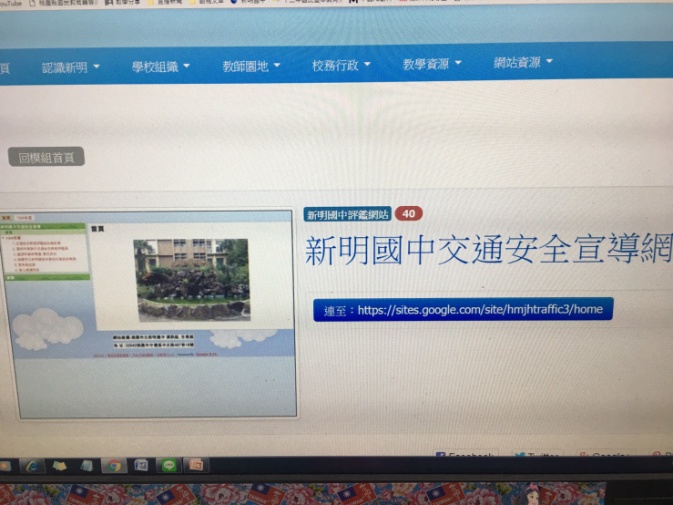 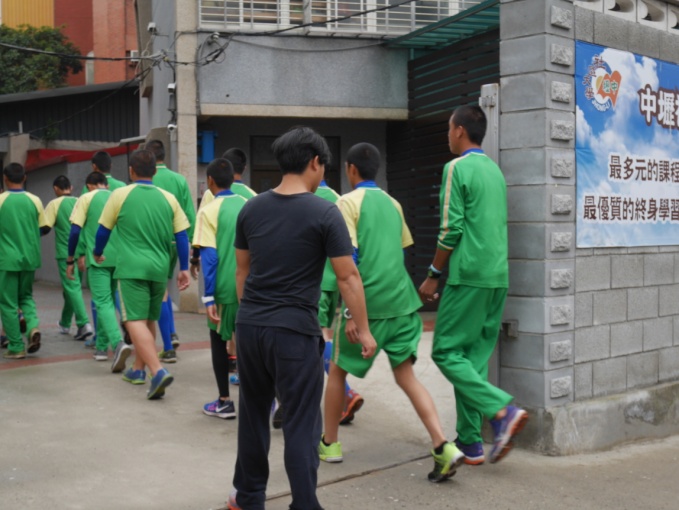 說明：學校首頁連結交通安全網說明： 過馬路交通安全宣導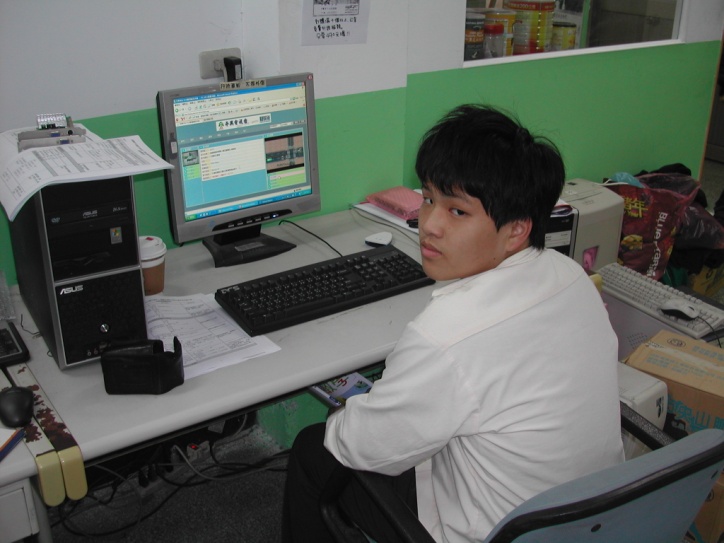 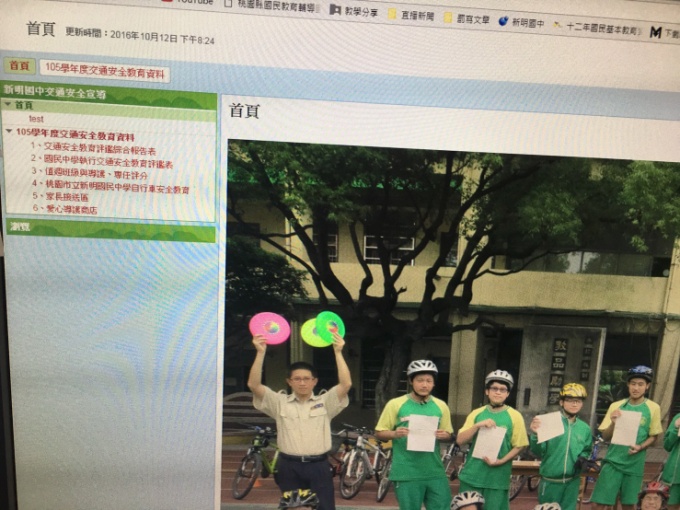 說明： 觀看交通安全事故影片說明：本校交通安全教育網內容